§6096.  Compulsory associations1.  Financial contribution.  No risk retention group may be required or permitted to join or contribute financially to any insurance insolvency guaranty fund or similar mechanism in this State, nor may any risk retention group or its insureds or claimants against its insureds, receive any benefit from any such fund for claims arising under the insurance policies issued by the risk retention group.[PL 1987, c. 481, §3 (NEW).]2.  Insurer not authorized.  When a purchasing group obtains insurance covering its members' risks from an insurer not authorized in this State or a risk retention group, these risks, wherever resident or located, shall not be covered by any insurance guaranty fund or similar mechanism in this State.[PL 1987, c. 481, §3 (NEW).]3.  Authorized insurer.  When a purchasing group obtains insurance covering its members' risks from an insurer authorized in this State, only risks resident or located in this State shall be covered by the Maine Insurance Guaranty Association subject to chapter 57, subchapter III.[PL 1987, c. 481, §3 (NEW).]SECTION HISTORYPL 1987, c. 481, §3 (NEW). The State of Maine claims a copyright in its codified statutes. If you intend to republish this material, we require that you include the following disclaimer in your publication:All copyrights and other rights to statutory text are reserved by the State of Maine. The text included in this publication reflects changes made through the First Regular and First Special Session of the 131st Maine Legislature and is current through November 1. 2023
                    . The text is subject to change without notice. It is a version that has not been officially certified by the Secretary of State. Refer to the Maine Revised Statutes Annotated and supplements for certified text.
                The Office of the Revisor of Statutes also requests that you send us one copy of any statutory publication you may produce. Our goal is not to restrict publishing activity, but to keep track of who is publishing what, to identify any needless duplication and to preserve the State's copyright rights.PLEASE NOTE: The Revisor's Office cannot perform research for or provide legal advice or interpretation of Maine law to the public. If you need legal assistance, please contact a qualified attorney.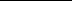 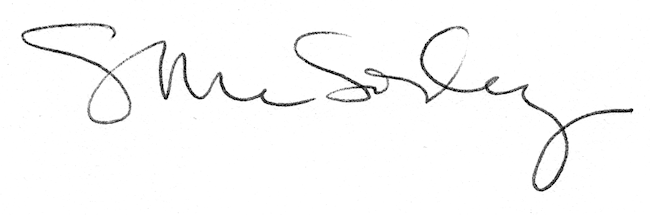 